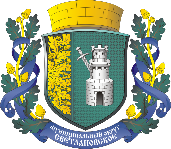 ВНУТРИГОРОДСКОЕ МУНИЦИПАЛЬНОЕ ОБРАЗОВАНИЕГОРОДА ФЕДЕРАЛЬНОГО ЗНАЧЕНИЯ САНКТ-ПЕТЕРБУРГАМУНИЦИПАЛЬНЫЙ ОКРУГ СВЕТЛАНОВСКОЕМУНИЦИПАЛЬНЫЙ СОВЕТРЕШЕНИЕ24.05.2023                                                                                                                   № 11Об утверждении Положенияо порядке управления и распоряженияимуществом, находящимся в муниципальнойсобственностиВо исполнение части 10 статьи 35 Федерального закона от 06.10.2003 № 131-ФЗ "Об общих принципах организации местного самоуправления в Российской Федерации", в целях совершенствования управления и распоряжения имуществом, находящимся в собственности внутригородского муниципального образования города федерального значения Санкт-Петербурга муниципальный округ Светлановское, Муниципальный СоветРЕШИЛ:1. Утвердить Положение о порядке управления и распоряжения имуществом, находящимся в муниципальной собственности МО Светлановское согласно Приложению к настоящему решению.2. Опубликовать настоящее решение в специальном выпуске информационно-публицистического журнала «События и размышления» и на официальном сайте муниципального образования МО Светлановское.3. Настоящее решение вступает в силу после его официального опубликования.4. Со дня вступления в силу настоящего решения признать утратившими силу:4.1. Решение Муниципального Совета МО Светлановское от 20.02.2013 № 05 «Об имуществе МО Светлановское»;4.2. Решение Муниципального Совета МО Светлановское от 24.08.2016 № 19 «О внесении изменений в Решение Муниципального Совета МО Светлановское от 20.02.2013г. № 05 «Об имуществе МО Светлановское»;4. Контроль за исполнением настоящего решения возложить на Главу муниципального образования С.В. Штукова.Глава муниципального образования                                                  С.В. ШтуковПриложениек решению Муниципального СоветаМО Светлановскоеот 24.05.2023 № 11Положениео порядке управления и распоряжения имуществом,находящимся в муниципальной собственности внутригородскогомуниципального образования города федерального значения Санкт-Петербургамуниципальный округ Светлановское1.Общие положения1.1. Положение о порядке управления и распоряжения имуществом, находящимся в муниципальной собственности внутригородского муниципального образования города федерального значения Санкт-Петербурга муниципальный округ Светлановское (далее — Положение) разработано в соответствии с Конституцией Российской Федерации, Гражданским кодексом Российской Федерации, Федеральным законом от 06.10.2003 № 131-ФЗ «Об общих принципах организации местного самоуправления в Российской Федерации», Федеральным законом от 13.07.2015 № 218-ФЗ «О государственной регистрации недвижимости», Федеральным законом от 21.12.2001 № 178-ФЗ «О приватизации государственного и муниципального имущества», иными федеральными законами, законами Санкт-Петербурга, регулирующими отношения собственности, Законом Санкт–Петербурга от 23.09.2009 № 420-79 «Об организации местного самоуправления в Санкт-Петербурге», Уставом внутригородского муниципального образования города федерального значения Санкт-Петербурга муниципального округ Светлановское (далее - МО Светлановское) и распространяется на отношения, возникающие при управлении и распоряжении объектами муниципальной собственности.Настоящее Положение не регулирует отношения по управлению и распоряжению средствами местного бюджета МО Светлановское.1.2. Термины, используемые в настоящем Положении:«Муниципальная собственность» - имущество, принадлежащее на праве собственности МО Светлановское.«Муниципальное имущество» - недвижимое и движимое имущество, в том числе акции (доли в уставном капитале) хозяйственных обществ, принадлежащее на праве собственности МО Светлановское, закрепленное за органами местного самоуправления, муниципальными предприятиями и учреждениями на праве хозяйственного ведения или оперативного управления.«Муниципальная казна» - муниципальное имущество МО Светлановское, не закрепленное на праве хозяйственного ведения (оперативного управления) за предприятиями (учреждениями).«Управление имуществом» - организованный процесс принятия и исполнения решений в области учета муниципального имущества, контроля и регулирования имущественных отношений, осуществляемых органами местного самоуправления МО Светлановское.«Распоряжение имуществом» - действия уполномоченных органов местного самоуправления МО Светлановское по определению и изменению юридического статуса муниципального имущества, в том числе передача его юридическим и физическим лицам в собственность (или иное вещное право), безвозмездное пользование, доверительное управление, аренду, залог.1.3. Муниципальное имущество может быть передано в пользование физическим и юридическим лицам, отчуждено другим способом, либо с ним могут быть совершены иные сделки в соответствии с действующим законодательством.2. Цели и задачи управления и распоряжения муниципальной собственностью2.1. Целями управления и распоряжения муниципальной собственностью являются:- укрепление материально-финансовой основы местного самоуправления;- использование муниципальной собственности для социально-экономического развития МО Светлановское;- повышение эффективности управления муниципальной собственностью,- совершенствование системы учета муниципальной собственности.2.2. При управлении и распоряжении муниципальной собственностью, решаются следующие задачи:- полный и непрерывный пообъектный учет муниципальной собственности, и ее движения, формирование информационной базы данных о составе муниципальной собственности, ее техническом состоянии, стоимостных и иных характеристиках;- сохранение и преумножение муниципальной собственности, необходимого для обеспечения общественных потребностей населения МО Светлановское;- контроль за сохранностью и использованием муниципальной собственности по целевому назначению;- оценка муниципальной собственности МО Светлановское;- формирование информационной базы данных на электронном носителе, содержащей достоверные сведения о пообъектном составе муниципальной собственности МО Светлановское, стоимостных и иных ее характеристиках.2.3. Муниципальная собственность МО Светлановское, предназначена для обеспечения:2.3.1. Безопасного и эффективного функционирования инфраструктуры МО Светлановское.2.3.2. Комплексного экономического и социального развития МО Светлановское.2.3.3. Реализации государственных и муниципальных задач и функций в соответствии с федеральным законодательством, законодательством Санкт-Петербурга и муниципальными правовыми актами МО Светлановское.3. Объекты муниципальной собственности3.1. В собственности МО Светлановское может находиться имущество, определенное пунктами 1, 2 статьи 37 Закона Санкт-Петербурга от 23.09.2009 № 420-79 «Об организации местного самоуправления в Санкт-Петербурге».3.2. В случае возникновения у МО Светлановское права собственности на имущество, не соответствующее требованиям к видам имущества, указанным в пункте 3.1 настоящего Положения, указанное имущество подлежит перепрофилированию (изменению целевого назначения имущества) либо отчуждению. Порядок и сроки отчуждения такого имущества устанавливаются действующим законодательством.4. Полномочия органов местного самоуправления МО Светлановскоев сфере управления и распоряжения муниципальным имуществом4.1. Субъектом права муниципальной собственности является МО Светлановское.Полномочия собственника в отношении муниципального имущества от имени МО Светлановское в пределах установленной законодательством компетенции осуществляет:Муниципальный Совет МО Светлановское (далее - муниципальный совет);Администрация МО Светлановское (далее – местная администрация).4.2. Полномочия муниципального совета в сфере управления и распоряжения муниципальным имуществом:1) утверждение в составе местного бюджета объёмов доходов от использования муниципального имущества, находящегося в собственности, а также объемов расходов на приобретение имущества в муниципальную собственность;2) определение в соответствии с федеральными законами порядка и условий приватизации муниципального имущества, установление порядка планирования приватизации муниципального имущества;3) утверждение прогнозного плана (программы) приватизации муниципального имущества;4) определение порядка принятия решений о создании, реорганизации и ликвидации муниципальных предприятий, а также об установлении тарифов на услуги муниципальных предприятий и учреждений, выполнение работ, за исключением случаев, предусмотренных федеральными законами;5) осуществление контроля за использованием объектов муниципального имущества;6) установление перечня объектов муниципального имущества, не подлежащих отчуждению;7) принятие решения о передаче муниципального имущества в государственную собственность и собственность иных муниципальных образований, а также о приеме имущества в муниципальную собственность;8) определение порядка управления и распоряжения имуществом, находящимся в муниципальной собственности;9) осуществление иных полномочий в сфере управления и распоряжения муниципальным имуществом в соответствии с федеральными законами, законами Санкт-Петербурга, Уставом МО Светлановское, настоящим Положением и иными муниципальными правовыми актами органов местного самоуправления МО Светлановское.4.3. Полномочия местной администрации в сфере управления и распоряжения муниципальным имуществом:1) разработка проектов нормативных правовых актов по вопросам управления и распоряжения муниципальным имуществом в целях реализации действующего законодательства и настоящего Положения;2) осуществление управления муниципальным имуществом, в том числе находящимся в муниципальной казне МО Светлановское;3) осуществление учета муниципального имущества, муниципальной казны МО Светлановское;4) принятие решения о создании, реорганизации и ликвидации муниципальных предприятий и учреждений, утверждение уставов муниципальных предприятий и учреждений, а также назначение на должность и освобождение от должности руководителей муниципальных предприятий и учреждений;5) закрепление в соответствии с законодательством Российской Федерации и муниципальными правовыми актами имущества, находящегося в собственности МО Светлановское, за муниципальными предприятиями, муниципальными учреждениями МО Светлановское на праве хозяйственного ведения или оперативного управления;6) оформление сделок в отношении муниципального имущества в соответствии с действующим законодательством, выступает продавцом муниципального имущества;7) организация оценки стоимости муниципального имущества;8) разработка и реализация прогнозного плана (программы) приватизации муниципального имущества в порядке, определенном решением муниципального совета;9) осуществление контроля за использованием по назначению и сохранностью муниципального имущества;10) обеспечение поступления в бюджет МО Светлановское средств от использования муниципального имущества, осуществление учета и контроля за поступлением денежных средств от приватизации муниципального имущества;11) проведение оценки эффективности использования и управления муниципальным имуществом в порядке, утвержденном решением муниципального совета;12) осуществление мероприятий по приему имущества в муниципальную собственность, в том числе добровольных пожертвований от физических и юридических лиц в МО Светлановское;13) составление заключения о передаче или об отказе в передаче имущества из муниципальной собственности в государственную собственность, собственность иных муниципальных образований;14) обеспечение защиты прав муниципальной собственности МО Светлановское, в том числе при ведении дел в судах;15) осуществление иных полномочий в соответствии с федеральным законодательством, законодательством Санкт-Петербурга, Уставом МО Светлановское, настоящим Положением, иными муниципальными правовыми актами органов местного самоуправлении МО Светлановское.5. Управление и распоряжение муниципальным имуществом, находящимся в хозяйственном ведении, оперативном управлении муниципальных предприятий, муниципальных учреждений5.1. Муниципальные предприятия, муниципальные учреждения владеют, пользуются и распоряжаются муниципальным имуществом на праве хозяйственного ведения, оперативного управления в пределах, установленных федеральным законодательством.5.2. Передача имущества, находящегося в казне МО Светлановское в хозяйственное ведение или оперативное управление муниципальным предприятиям, в оперативное управление муниципальным учреждениям, органам местного самоуправления осуществляется в порядке, утвержденном решением муниципального совета.5.3. Муниципальное имущество, находящееся в хозяйственном ведении, оперативном управлении муниципальных предприятий, муниципальных учреждений, которое не используется, используется не по назначению или не является необходимым для осуществления уставной деятельности этих муниципальных предприятий, муниципальных учреждений, подлежит передаче в казну МО Светлановское в порядке, установленном действующим законодательством.5.4. Согласие МО Светлановское на совершение муниципальным предприятием сделок, которые в соответствии с законодательством допускаются с согласия собственника имущества муниципального предприятия, оформляется муниципальным правовым актом местной администрации.5.5. Расходы по содержанию муниципального имущества, закрепленного за муниципальными предприятиями на праве хозяйственного ведения или оперативного управления, несут муниципальные предприятия за счет собственных средств. Расходы по содержанию муниципального имущества, закрепленного за учреждениями на праве оперативного управления, осуществляются за счет средств местного бюджета.5.6. Закрепленный объект муниципальной собственности подлежит учету в реестре муниципального имущества МО Светлановское и отражается на балансе юридического лица, являющегося титульным владельцем объекта (юридического лица, обладающего на праве хозяйственного ведения или оперативного управления объектом муниципального имущества).6. Аренда и субаренда, передача в безвозмездное пользование муниципального имущества6.1. Имущество, находящееся в собственности МО Светлановское, передается в аренду и субаренду в соответствии с действующим законодательством и в порядке, утвержденном решением муниципального совета.6.2. Арендодателями муниципального имущества выступают:- находящегося в собственности МО Светлановское и включенного в состав казны МО Светлановское – местная администрация;- закрепленного на праве оперативного управления за муниципальными учреждениями - сами учреждения, которые владеют, пользуются этим имуществом в пределах, установленных действующим законодательством, в соответствии с целями своей деятельности, назначением этого имущества и, если иное не установлено действующим законодательством, распоряжаются этим имуществом по согласованию с местной администрацией.6.3. Контроль за сохранностью переданного в аренду муниципального имущества возлагается на арендодателя этого имущества.6.4. В безвозмездное пользование предоставляется муниципальное имущество, находящееся в казне МО Светлановское, а также муниципальное имущество, закрепленное за муниципальными учреждениями на праве оперативного управления в соответствии с действующим законодательством и в порядке, утвержденном решением муниципального совета.7. Возмездное отчуждение муниципального имущества7.1. Порядок отчуждения, движимого и недвижимого муниципального имущества в собственность физических и юридических лиц, регулируется действующим законодательством о приватизации, муниципальными правовыми актами муниципального совета, определяющими порядок и условия приватизации муниципального имущества, порядок планирования приватизации муниципального имущества.8. Внесение вкладов в уставные капиталы акционерных обществ8.1. В соответствии со статьей 25 Федерального закона от 21.12.2001 № 178-ФЗ «О приватизации государственного и муниципального имущества» местная администрация может вносить муниципальное имущество, а также исключительные права в уставные капиталы акционерных обществ.8.2. Внесение вкладов в уставные капиталы акционерных обществ планируются при формировании бюджета МО Светлановское на очередной финансовый год и предусматриваются планом социально-экономического развития МО Светлановское на соответствующий год.При отсутствии в бюджете МО Светлановское и плане социально-экономического развития МО Светлановское положений о внесении вкладов в уставные капиталы акционерных обществ, вклад вносится при условии внесения изменений в план социально-экономического развития и бюджет МО Светлановское.9. Передача муниципального имущества в качестве залога, мены, в доверительное управление9.1. Условия и порядок передачи муниципального имущества в качестве залога, мены, в доверительное управление осуществляется в порядке, предусмотренном действующим законодательством.9.2. Передача в залог.1) Залогодателем муниципального имущества выступает местная администрация, за исключением имущества, закрепленного за муниципальными предприятиями и учреждениями.2) Передача в залог муниципального имущества, закрепленного за органами местного самоуправления и муниципальными учреждениями, не допускается.3) Залог муниципального имущества осуществляется для обеспечения обязательств:а) муниципального образования;б) муниципальных предприятий.4) в качестве залогодателя по договорам о залоге муниципального имущества выступает местная администрация.Расходы, связанные с заключением договора залога, несет залогодатель.9.3. Мена муниципального имущества.Договор мены муниципального имущества заключает местная администрация в соответствии с действующим законодательством, за исключением муниципального имущества, закрепленного за муниципальными предприятиями и учреждениями.9.4. Передача муниципального имущества в доверительное управление.1) Муниципальное имущество передается в доверительное управление в интересах МО Светлановское.2) Решение о передаче муниципального имущества в доверительное управление принимается местной администрацией в соответствии с действующим законодательством.3) Передача муниципального имущества в доверительное управление осуществляется местной администрацией по результатам проведенных торгов в соответствии с действующим законодательством.4) Договор доверительного управления заключается местной администрацией, которая является учредителем доверительного управления.10. Безвозмездная передача имущества10.1. Прием имущества в муниципальную собственность из государственной собственности, собственности иных муниципальных образований, а также из других форм собственности осуществляется в соответствии с действующим законодательством.Имущество, находящееся в государственной собственности, собственности иных муниципальных образований, граждан и юридических лиц, которое может находиться в муниципальной собственности, принимается в муниципальную собственность безвозмездно, если иное не предусмотрено действующим законодательством.Прием имущества (в том числе добровольных пожертвований) в муниципальную собственность осуществляется местной администрацией на основании решения муниципального совета, принимаемого в соответствии с заключением местной администрации о целесообразности приема имущества в муниципальную собственность. Добровольные пожертвования принимаются в муниципальную собственность в соответствии с настоящим положением и положением о добровольных пожертвованиях, утвержденным решением муниципального совета.10.2. Безвозмездная передача муниципального имущества в государственную собственность, собственность иных муниципальных образований осуществляется местной администрацией в порядке, предусмотренном законодательством РФ, на основании решения муниципального совета.Муниципальный совет принимает решение о передаче или об отказе в передаче имущества из муниципальной собственности в государственную собственность, собственность иных муниципальных образований с учетом заключения местной администрации, а также с соблюдением требований, предусмотренных действующим законодательством.11. Перепрофилирование муниципального имущества11.1. В случае возникновения у МО Светлановское права собственности на имущество, не предназначенное для осуществления отдельных государственных полномочий, переданных органам местного самоуправления, для обеспечения деятельности органов местного самоуправления и должностных лиц местного самоуправления, муниципальных служащих, работников муниципальных предприятий и учреждений либо не относящееся к видам имущества, перечисленным в статье 37 Закона Санкт-Петербурга от 23.09.2009 № 420-79 «Об организации местного самоуправления в Санкт-Петербурге», указанное имущество подлежит перепрофилированию (изменению целевого назначения имущества) либо отчуждению в соответствии с действующим законодательством.11.2. Перепрофилирование имущества, находящегося в муниципальной собственности, осуществляется на основании правового акта местной администрации.11.3. Правовой акт местной администрации о перепрофилировании должен содержать:1) сведения об имуществе, целевое назначение которого изменяется;2) основание изменения целевого назначения имущества;3) новое целевое назначение имущества;4) срок, в течение которого надлежит привести имущество в соответствие с новым целевым назначением.12. Принятие решения о признании безнадежными к взысканию и списании задолженности по арендной плате за имущество, а также пеней, начисленных за несвоевременную уплату арендных платежей12.1. Решение о признании безнадежными к взысканию и списании задолженности по арендной плате за имущество, а также пеней, начисленных за несвоевременную уплату арендных платежей (далее - задолженность), принимается местной администрацией в форме муниципального правового акта.12.2. Признается безнадежной к взысканию и подлежит списанию задолженность в случаях:1) прекращения деятельности юридического лица в связи с его ликвидацией и исключением из единого государственного реестра юридических лиц;2) смерти или объявления судом умершим физического лица, в случае, если арендные права не унаследованы;3) издания акта государственного органа, в связи с принятием которого взыскание задолженности становится невозможным.12.3. Решение о признании безнадежной к взысканию и списании задолженности принимается при наличии следующих документов:1) выписки из единого государственного реестра юридических лиц о прекращении деятельности юридического лица либо справки регистрирующего органа об отсутствии сведений о юридическом лице в едином государственном реестре;2) заверенной копии свидетельства о смерти физического лица или копии судебного решения об объявлении физического лица умершим;3) заверенной копии решения суда об отказе во взыскании задолженности;4) заверенной копии постановления (определения) о прекращении исполнительного производства в соответствии с действующим законодательством;5) копии акта государственного органа, в связи с принятием которого взыскание задолженности становится невозможным.6) в сумму задолженности, подлежащую списанию, включаются основной долг, суммы пени, начисленных штрафных санкций.13. Учет муниципального имущества13.1. В целях формирования полной и достоверной информации, необходимой для исполнения полномочий по управлению и распоряжению муниципальной собственностью, ведется Реестр муниципального имущества (далее по тексту — Реестр).13.2. Ведение Реестра осуществляется местной администрацией в соответствии с Порядком ведения органами местного самоуправления реестров муниципального имущества, утвержденного Приказом Минэкономразвития РФ от 30.08.2011 № 424 «Об утверждении Порядка ведения органами местного самоуправления реестров муниципального имущества» (далее –Порядок).13.3. Объектами учета в Реестре является муниципальное имущество, определенное пунктом 2 Порядка, балансовая стоимость которого превышает пятьсот тысяч рублей.13.4. Форма ведения Реестра, содержание разделов по различным объектам учета утверждается местной администрацией.13.5. Сформированный на магнитном носителе Реестр по состоянию на 1 июля текущего года оформляется на бумажных носителях в срок до 1 сентября и включает в себя брошюровку и нумерацию листов. Реестр подписывается Главой местной администрации и заверяется печатью. Реестр за каждый год хранится в местной администрации в соответствии с требованиями Федерального закона от 22.10.2004 № 125-ФЗ «Об архивном деле в Российской Федерации».13.6. Информация об объектах учета, сведения о которых содержатся в Реестре, предоставляется в виде выписки из Реестра, содержащей полные сведения об объекте либо только те сведения, которые запрошены заявителем, либо в виде справки об отсутствии объекта в Реестре.Форма выписки из Реестра утверждается местной администрацией.13.7. Местная администрация несет ответственность за своевременность и точность записи в Реестр сведений об объектах учета, за организацию защиты информации, полноту и подлинность информации об объектах учета, предоставляемой заявителям.13.8. Использование сведений об объектах учета способами или в форме, наносящей ущерб интересам МО Светлановское, умышленное или неосторожное искажение информации либо утрата сведений об объектах учета влекут ответственность виновных лиц в соответствии с действующим законодательством.14. Муниципальная казна14.1. Формирование муниципальной казны.14.1.1. Муниципальную казну МО Светлановское составляют средства бюджета МО Светлановское и иное имущество МО Светлановское, не закрепленное за муниципальными предприятиями и учреждениями МО Светлановское на праве хозяйственного ведения или оперативного управления, в том числе:1) недвижимое имущество, в том числе объекты, которые в соответствии с действующим законодательством могут быть отнесены к недвижимому имуществу;2) движимое имущество, в том числе ценные бумаги, пакеты акций, доли в уставных капиталах хозяйственных обществ;3) нематериальные активы (объекты интеллектуальной собственности, в том числе исключительные права на них);4) иное имущество, в том числе имущественные права в соответствии с действующим законодательством.14.1.2. Средства местного бюджета, как составная часть муниципальной казны, образуются и расходуются в соответствии с бюджетным законодательством Российской Федерации, правовыми актами органов местного самоуправления МО Светлановское.14.1.3. Источниками формирования муниципальной казны является имущество:1) созданное или приобретенное за счет средств местного бюджета;2) переданное в муниципальную собственность МО Светлановское из государственной собственности, из муниципальной собственности других муниципальных образований;3) переданное в муниципальную собственность МО Светлановское безвозмездно юридическими и физическими лицами;4) признанное в установленном порядке бесхозяйным и поступившее в этой связи в муниципальную собственность МО Светлановское, а также приобретенное МО Светлановское в порядке признания права собственности МО Светлановское по судебному решению или иным основаниям в соответствии с действующим законодательством;5) исключенное из хозяйственного ведения и оперативного управления предприятий и учреждений в соответствии с действующим законодательством, а также оставшееся после ликвидации предприятий и учреждений;6) поступившее по другим основаниям, предусмотренным действующим законодательством.14.1.4. Имущество подлежит включению в состав муниципальной казны на основании документов, подтверждающих возникновение права собственности (распорядительные акты органов государственной власти Российской Федерации, органов государственной власти Санкт-Петербурга, договоры купли-продажи либо иные договоры с отметкой о переходе права собственности при проведении государственной регистрации прав на объекты недвижимости в установленных действующим законодательством случаях (мены, дарения (безвозмездной передачи) имущества и т.п.), договоры дарения (безвозмездной передачи) движимого имущества.В отношении имущества, права на которое приобретены по решению суда, отказа от имущества в пользу МО Светлановское и т.п. основанием для включения имущества в состав муниципальной казны является правовой акт местной администрации.14.1.5. Включение имущества в состав муниципальной казны осуществляется местной администрацией на основании правового акта местной администрации.14.1.6. Исключение муниципального имущества из состава муниципальной казны осуществляется:1) при реализации гражданско-правовых сделок (продажа, дарение, мена и другие);2) при передаче муниципального имущества в государственную собственность или муниципальную собственность других муниципальных образований;3) при передаче муниципального имущества в хозяйственное ведение муниципальным предприятиям, оперативное управление муниципальным учреждениям, а также в уставный капитал хозяйственных обществ;4) при списании муниципального имущества по причинам износа, сноса или при авариях, стихийных бедствиях и иных чрезвычайных ситуациях;5) при исполнении судебных решений;6) в иных случаях, предусмотренных действующим законодательством.14.1.7. Исключение муниципального имущества из состава муниципальной казны осуществляется местной администрацией на основании правового акта местной администрации.14.1.8. Формирование имущества муниципальной казны и финансирование мероприятий по ее содержанию и учету осуществляются за счет средств местного бюджета.14.2. Порядок учета муниципальной казны.14.2.1. Имущество, составляющее муниципальную казну принадлежит на праве собственности МО Светлановское.14.2.2. Имущество, составляющее муниципальную казну, подлежит бухгалтерскому и реестровому учету в местной администрации в соответствии с требованиями действующего законодательства.Порядок ведения инвентарного и аналитического учета объектов имущества казны муниципального образования устанавливается учетной политикой местной администрации.Учет имущества, составляющего муниципальную казну, осуществляется в Реестре муниципального имущества в соответствии с разделом 13 настоящего Положения.14.2.3. Объект учета принимается в муниципальную казну:14.2.3.1. По фактически произведенным капитальным вложениям.14.2.3.2. По кадастровой стоимости земельного участка, иных объектов недвижимости в случаях их принятия в казну не на основании обменных или необменных операций.14.2.3.3. По стоимости, отраженной в передаточных документах, - в отношении имущества, переданного в собственность МО Светлановское в порядке, предусмотренном законодательством о разграничении полномочий между федеральными органами государственной власти, органами государственной власти субъектов Российской Федерации и муниципальными образованиями; полученного в результате отказа муниципальных унитарных предприятий или муниципальных учреждений от его использования; не вошедшего в уставный капитал акционерных обществ в результате приватизации муниципальных унитарных предприятий; изъятого в установленном законодательством порядке у муниципальных учреждений из оперативного управления (излишнее, неиспользуемое либо используемое не по назначению); оставшегося после ликвидации муниципальных унитарных предприятий, муниципальных учреждений.14.2.3.4. По условной оценке, равной одному рублю, - в случаях, установленных Федеральным стандартом "Государственная (муниципальная) казна".14.2.4. Амортизация по имуществу, входящему в состав муниципальной казны, в целях бюджетного учета отражается в следующем порядке:- по объектам, включенным в состав муниципальной казны по основанию прекращения права оперативного управления (хозяйственного ведения) амортизация отражается в размере сумм, учтенных (начисленных) последним правообладателем;- на объекты активов с даты их включения в состав муниципальной казны амортизация не начисляется до их вовлечения в хозяйственный оборот.При вовлечении объекта в хозяйственный оборот расчет и единовременное начисление суммы амортизации за период нахождения объекта в составе имущества казны осуществляется на основании данных о его первоначальной (балансовой, остаточной) стоимости, иной стоимости объекта, указанной в реестре муниципальной казны и срока нахождения в составе имущества казны.14.2.5. Для обеспечения достоверности данных учета муниципальной казны проводится инвентаризация муниципальной казны, в ходе которой проверяются и документально подтверждаются наличие объектов собственности, их состояние и оценка стоимости. Полная инвентаризация муниципальной казны проводится не чаще 1 раза в год, но не реже 1 раза в четыре года на основании правового акта местной администрации.На основании правового акта местной администрации может проводиться частичная инвентаризация имущества, находящегося в муниципальной казне.Объекты недвижимости, отнесенные к муниципальной казне, подлежат технической инвентаризации, а также государственной регистрации в порядке, установленном действующим законодательством.Инвентаризация, учет и оценка технического состояния жилищного и нежилого фонда, а также иного недвижимого/движимого имущества, находящегося в муниципальной казне, производится на основании документов, удостоверенных организациями, осуществляющими кадастровый и технический учет объектов недвижимого имущества на территории МО Светлановское.14.2.6. Недвижимое имущество, входящее в состав муниципальной казны, подлежит оценке в порядке и на условиях, предусмотренных действующим законодательством.14.2.7. Оценка объектов казны осуществляется за счет средств местного бюджета и иных не запрещенных действующим законодательством источников.14.2.8. Расходы на содержание, эксплуатацию, страхование и реновацию объектов муниципальной казны производятся по правилам, установленным действующим законодательством.14.2.9. Расходы на обнаружение и судебное признание муниципальным бесхозяйного, выморочного и иного имущества, а также на его регистрацию осуществляются за счет средств местного бюджета.14.2.10. Учет имущества, составляющего муниципальную казну, и его движения осуществляется местной администрацией путем занесения соответствующей информации в Реестр муниципального имущества МО Светлановское.14.2.11. Имущество казны, переданное в аренду или безвозмездное пользование, подлежит учету арендаторами и пользователями с обязательным открытием инвентарных карточек по установленной действующим законодательством форме и ежегодным начислением амортизационных начислений.14.3. Порядок управления и распоряжения муниципальной казной.14.3.1. Управление имуществом муниципальной казны от имени МО Светлановское осуществляет местная администрация.14.3.2. Имущество, входящее в состав муниципальной казны, может быть приватизировано, передано в аренду, безвозмездное пользование, постоянное бессрочное пользование, залог, доверительное управление, на хранение, внесено в качестве вклада в уставный капитал хозяйственных обществ, обменено, закреплено на праве хозяйственного ведения (оперативного управления) за муниципальными предприятиями и муниципальными учреждениями в соответствии с действующим законодательством.14.3.3. Условия и порядок передачи имущества муниципальной казны в аренду, безвозмездное пользование, постоянное бессрочное пользование, залог, доверительное управление, распоряжение им иными способами регулируются действующим законодательством, муниципальными правовыми актами МО Светлановское.14.3.4. Имущество, входящее в состав муниципальной казны, может быть передано муниципальным предприятиям и муниципальным учреждениям на ответственное хранение по договору ответственного хранения на основании правового акта местной администрации.14.3.5. Местная администрация распоряжается объектами муниципальной казны в пределах своих полномочий в соответствии с настоящим Положением и иными муниципальными правовыми актами МО Светлановское, в том числе:- осуществляет передачу имущества муниципальной казны муниципальным предприятиям и муниципальным учреждениям в хозяйственное ведение и оперативное управление, передачу объектов муниципальной казны в аренду;- от имени муниципального образования вносит объекты муниципальной казны в качестве вклада в уставный капитал хозяйственных обществ;- обеспечивает регистрацию, учет, содержание и сохранность объектов муниципальной казны и использование их по назначению и с наибольшей эффективностью; - совершает все действия, необходимые для осуществления государственной регистрации права муниципальной собственности на недвижимое имущество муниципальной казны;- совершает сделки с имуществом, входящим в состав муниципальной казны,- осуществляет контроль за содержанием и эффективностью использования объектов муниципальной казны;- осуществляет иные полномочия в соответствии с муниципальными правовыми актами МО Светлановское.14.4. Порядок содержания имущества, составляющего муниципальную казну.14.4.1. Содержание имущества, составляющего муниципальную казну, осуществляется путем поддержания имущества в исправном состоянии и обеспечения его сохранности (в том числе защиты от посягательств третьих лиц).14.4.2. Содержание и эксплуатация имущества, переданного во владение или пользование, осуществляется физическими и юридическими лицами, которым оно передано, если иное не предусмотрено соглашением сторон. 14.4.3. Организация содержания и эксплуатации объектов муниципальной казны, не переданных во владение или пользование физических и юридических лиц, обеспечивается местной администрацией путем заключения договоров на содержание и эксплуатацию.14.4.4. Финансирование деятельности по управлению и распоряжению имуществом муниципальной казны осуществляется за счет средств местного бюджета. 14.4.5. Для обеспечения сохранности муниципальной казны может производиться страхование недвижимого имущества (имущества рыночной стоимостью свыше 5000 минимальных размеров оплаты труда), установление особого режима его эксплуатации и охраны, а также передача имущества на хранение.14.4.6. В качестве страхователя по договору страхования имущества муниципальной казны выступает местная администрация, за исключением случаев, когда обязанность страховать имущество возлагается в соответствии с заключенными договорами на лиц, у которых оно временно находится.14.5. Контроль за сохранностью и целевым использованием муниципальной казны.14.5.1. Контроль за сохранностью и целевым использованием имущества, входящего в состав муниципальной казны, переданного во владение и пользование третьим лицам, осуществляет местная администрация в соответствии с условиями договоров, заключенных с пользователями.14.5.2. В ходе контроля местная администрация осуществляет проверку состояния переданного имущества и соблюдения условий договоров, заключенных с пользователями.14.5.3. На срок передачи имущества во владение и пользование бремя его содержания и риск случайной гибели переходит на пользователя и определяется условиями договора. 14.6. Обеспечение соблюдения прав и интересов муниципального образования при управлении и распоряжении имуществом муниципальной казны.14.6.1. Затраты на содержание и эксплуатацию объектов муниципальной казны, не переданных во владение и (или) пользование физических и юридических лиц, осуществляются за счет средств местного бюджета. 14.6.2. Имущественные требования, обращенные к МО Светлановское, могут быть удовлетворены за счет муниципальной казны в порядке, установленном действующим законодательством.15. Защита права собственности15.2. Защита права муниципальной собственности МО Светлановское осуществляется в соответствии с действующим законодательством.16. Заключительные положения16.1. Исполнение настоящего Положения является обязательным для всех муниципальных предприятий и учреждений МО Светлановское. Должностные лица органов местного самоуправления МО Светлановское, руководители муниципальных предприятий и учреждений, юридические и физические лица, имеющие в пользовании муниципальное имущество МО Светлановское, за нарушение настоящего Положения несут ответственность в соответствии с действующим законодательством.16.2. Иные вопросы по управлению и распоряжению муниципальным имуществом, не урегулированные настоящим Положением, определяются в соответствии с требованиями действующего законодательства, муниципальными правовыми актами органов местного самоуправления МО Светлановское.